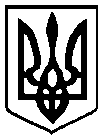 У К Р А Ї Н АМІСЦЕВЕ САМОВРЯДУВАННЯМИКОЛАЇВСЬКА СІЛЬСЬКА РАДА ПЕТРОПАВЛІВСЬКОГО РАЙОНУДНІПРОПЕТРОВСЬКОЇ ОБЛАСТІVІІІ  СКЛИКАННЯШОСТА СЕСІЯРІШЕННЯПо затвердження проєкту рішення «Про встановлення ставок та пільг із сплати податку на нерухоме майно, відмінне від земельної ділянки по Миколаївській сільській раді Петропавлівського району Дніпропетровської області на 2022 рік»Керуючися абзацами другим і третім пункту 284.1 статті 284 Податкового кодексу України та пунктом 24 частини першої статті 26 Закону України “Про місцеве самоврядування в Україні”, враховуючи необхідність впорядкування місцевих податків та зборів на території ради та контролю за повною сплатою податку на нерухоме майно, відмінне від земельної ділянки, сыльська радаВИРІШИЛА:1. Затвердити проєкт рішення «Про встановлення ставок та пільг із сплати податку на нерухоме майно, відмінне від земельної ділянки по Миколаївській сільській раді Петропавлівського району Дніпропетровської області на 2022 рік» (додається).2. Установити на території Миколаївської сільської ради Петропавлівського району Дніпропетровської області:1) ставки податку на нерухоме майно, відмінне від земельної ділянки, згідно з додатком 1;2) пільги для фізичних та юридичних осіб, надані відповідно до підпункту 266.4.2 пункту 266.4 статті 266 Податкового кодексу України, за переліком згідно з додатком 2.3. Податковий період, порядок обчислення податку, строк сплати та порядок його зарахування до бюджетів застосовується відповідно до вимог статей 266.6-266.10- Податкового кодексу України.4. База оподатування регламентується ст.266.3 Податкового кодексу України.5. Оприлюднити рішення в засобах масової інформації або в інший можливий спосіб для ознайомлення з метою одержання зауважень і пропозицій від фізичних та юридичних осіб, їх об’єднань.6. Контроль за виконанням рішення покласти на постійну комісію з питань фінансів, бюджету, планування соціально-економічного розвитку, інвестицій та міжнародного співробітництва та регуляторної діяльності.Додаток 1 до рішення Миколаївської сільської ради від 26 березня 2021 року№466-6/VІІІСТАВКИ
податку на нерухоме майно, відмінне від земельної ділянки1Ставки встановлюються на 2022 рік та вводяться в дію з 01січня 2022 року.Адміністративно-територіальні одиниці або населені пункти, або території об’єднаних територіальних громад, на які поширюється ді я рішення ради:__________1 У разі встановлення ставок податку, відмінних на територіях різних населених пунктів адміністративно-територіальної одиниці, за кожним населеним пунктом ставки затверджуються окремими додатками.2 Класифікація будівель та споруд, код та найменування зазначаються відповідно до Державного класифікатора будівель та споруд ДК 018-2000, затвердженого наказом Держстандарту від 17 серпня 2000 р. № 507.3 Ставки податку встановлюються з урахуванням норм підпункту 12.3.7 пункту 12.3 статті 12, пункту 30.2 статті 30, пункту 266.2 статті 266 Податкового кодексу України і зазначаються десятковим дробом з трьома (у разі потреби чотирма) десятковими знаками після коми. 4 У разі визначення у рішенні про оподаткування податком на нерухоме майно, відмінне від земельної ділянки, зон адміністративно-територіальної одиниці, щодо якої приймається рішення, ставки встановлюються залежно від зони. Без урахування зони ставки зазначаються у графі “1 зона”. 5 Об’єкти нерухомості, що класифікуються за цим підкласом, звільняються/можуть звільнятися повністю або частково від оподаткування податком на нерухоме майно, відмінне від земельної ділянки, відповідно до норм підпункту 266.2.2 пункту 266.2 та пункту 266.4 статті 266 Податкового кодексу України. Секретар сільської ради	 			Т.П. ЛесюкДодаток 2 до додатка проекта 
рішення про встановлення ставок
та пільг із сплати податку на нерухоме майно,
відмінне від земельної ділянки по Миколаївській сільській раді на 2021 рік  ЗАТВЕРДЖЕНОрішенням Миколаївської сільської ради Петропавлівського району Дніпропетровської областівід 26 березня 2021 року №466-6/VІІІПЕРЕЛІК
пільг для фізичних та юридичних осіб, наданих відповідно до підпункту 266.4.2 пункту 266.4 статті 266 Податкового кодексу України, із сплати податку на нерухоме майно, відмінне від земельної ділянки1Пільги встановлюються на 2022 рік та вводяться в дію
 з 01 січня 2022 року.Адміністративно-територіальні одиниці або населені пункти, або території об’єднаних територіальних громад, на які поширюється дія рішення ради:__________1 Пільги визначаються з урахуванням норм підпункту 12.3.7 пункту 12.3 статті 12, пункту 30.2 статті 30, пункту 266.2 статті 266 Податкового кодексу України. У разі встановлення пільг, відмінних на територіях різних населених пунктів адміністративно-територіальної одиниці, за кожним населеним пунктом пільги затверджуються окремо.Секретар сільської ради			Т.П. ЛесюкСільський голова с. Миколаївка26 березня 2021 року№466-6/VІІІ В.М. ОдоєвцевКод областіКод районуКод згідно з КАТОТТГНайменування адміністративно-територіальноїодиниці або населеного пункту, або території об’єднаноїтериторіальної громади120000000012238000001223882500122388370012238812001223881500Миколаївська сільська рада Петропавлівський район Дніпропетровська областьКласифікація будівель та споруд2Класифікація будівель та споруд2Ставки податку3 за 
(відсотків розміру мінімальної заробітної плати)Ставки податку3 за 
(відсотків розміру мінімальної заробітної плати)Ставки податку3 за 
(відсотків розміру мінімальної заробітної плати)Ставки податку3 за 
(відсотків розміру мінімальної заробітної плати)Ставки податку3 за 
(відсотків розміру мінімальної заробітної плати)Ставки податку3 за 
(відсотків розміру мінімальної заробітної плати)код2найменування2для юридичних осібдля юридичних осібдля юридичних осібдля фізичних осібдля фізичних осібдля фізичних осібкод2найменування21 зона42 зона43 зона41 зона42 зона43 зона411Будівлі житловіБудівлі житловіБудівлі житловіБудівлі житловіБудівлі житловіБудівлі житловіБудівлі житлові111Будинки одноквартирніБудинки одноквартирніБудинки одноквартирніБудинки одноквартирніБудинки одноквартирніБудинки одноквартирніБудинки одноквартирні1110Будинки одноквартирні5Будинки одноквартирні5Будинки одноквартирні5Будинки одноквартирні5Будинки одноквартирні5Будинки одноквартирні5Будинки одноквартирні51110.1 Будинки одноквартирні масової забудови 0,10,11110.2 Котеджі та будинки одноквартирні підвищеної комфортності 0,10,11110.3 Будинки садибного типу 0,10,11110.4 Будинки дачні та садові 0,10,1112 Будинки з двома та більше квартирамиБудинки з двома та більше квартирамиБудинки з двома та більше квартирамиБудинки з двома та більше квартирамиБудинки з двома та більше квартирамиБудинки з двома та більше квартирамиБудинки з двома та більше квартирами1121 Будинки з двома квартирами5Будинки з двома квартирами5Будинки з двома квартирами5Будинки з двома квартирами5Будинки з двома квартирами5Будинки з двома квартирами5Будинки з двома квартирами51121.1 Будинки двоквартирні масової забудови 0,10,11121.2 Котеджі та будинки двоквартирні підвищеної комфортності 0,10,11122 Будинки з трьома та більше квартирами5Будинки з трьома та більше квартирами5Будинки з трьома та більше квартирами5Будинки з трьома та більше квартирами5Будинки з трьома та більше квартирами5Будинки з трьома та більше квартирами5Будинки з трьома та більше квартирами51122.1 Будинки багатоквартирні масової забудови 0,10,11122.2 Будинки багатоквартирні підвищеної комфортності, індивідуальні 0,10,11122.3 Будинки житлові готельного типу 0,10,1113 Гуртожитки5Гуртожитки5Гуртожитки5Гуртожитки5Гуртожитки5Гуртожитки5Гуртожитки51130.1 Гуртожитки для робітників та службовців0%0%1130.2 Гуртожитки для студентів вищих навчальних закладів50%0%1130.3 Гуртожитки для учнів навчальних закладів50%0%1130.4 Будинки-інтернати для людей похилого віку та інвалідів50%0%1130.5 Будинки дитини та сирітські будинки50%0%1130.6 Будинки для біженців, притулки для бездомних50%0%1130.9 Будинки для колективного проживання інші 0%0%12 Будівлі нежитловіБудівлі нежитловіБудівлі нежитловіБудівлі нежитловіБудівлі нежитловіБудівлі нежитловіБудівлі нежитлові121 Готелі, ресторани та подібні будівліГотелі, ресторани та подібні будівліГотелі, ресторани та подібні будівліГотелі, ресторани та подібні будівліГотелі, ресторани та подібні будівліГотелі, ресторани та подібні будівліГотелі, ресторани та подібні будівлі1211 Будівлі готельніБудівлі готельніБудівлі готельніБудівлі готельніБудівлі готельніБудівлі готельніБудівлі готельні1211.1 Готелі 0.5%0.5%1211.2 Мотелі 0.5%0.5%1211.3 Кемпінги 0.5%0.5%1211.4 Пансіонати 0.5%0.5%1211.5 Ресторани та бари 1%1%1212 Інші будівлі для тимчасового проживанняІнші будівлі для тимчасового проживанняІнші будівлі для тимчасового проживанняІнші будівлі для тимчасового проживанняІнші будівлі для тимчасового проживанняІнші будівлі для тимчасового проживанняІнші будівлі для тимчасового проживання1212.1 Туристичні бази та гірські притулки 0.5%0.5%1212.2 Дитячі та сімейні табори відпочинку 0.5%0.5%1212.3 Центри та будинки відпочинку 0.5%0.5%1212.9 Інші будівлі для тимчасового проживання, не класифіковані раніше 122Будівлі офісніБудівлі офісніБудівлі офісніБудівлі офісніБудівлі офісніБудівлі офісніБудівлі офісні1220 Будівлі офісні5Будівлі офісні5Будівлі офісні5Будівлі офісні5Будівлі офісні5Будівлі офісні5Будівлі офісні51220.1 Будівлі органів державного та місцевого управління50%0%1220.2 Будівлі фінансового обслуговування 0.5%0.5%1220.3 Будівлі органів правосуддя50%0%1220.4 Будівлі закордонних представництв51,5%1,5%1220.5 Адміністративно-побутові будівлі промислових підприємств 0.5%0.5%1220.9 Будівлі для конторських та адміністративних цілей інші 0.5%0.5%123 Будівлі торговельніБудівлі торговельніБудівлі торговельніБудівлі торговельніБудівлі торговельніБудівлі торговельніБудівлі торговельні1230 Будівлі торговельніБудівлі торговельніБудівлі торговельніБудівлі торговельніБудівлі торговельніБудівлі торговельніБудівлі торговельні1230.1 Торгові центри, універмаги, магазини 0.5%0.5%1230.2 Криті ринки, павільйони та зали для ярмарків50.5%0.5%1230.3 Станції технічного обслуговування автомобілів 1%1%1230.4 Їдальні, кафе, закусочні тощо 1%1%1230.5 Бази та склади підприємств торгівлі і громадського харчування 1%1%1230.6 Будівлі підприємств побутового обслуговування 0.5%0,5%1230.9 Будівлі торговельні інші 1%1%124Будівлі транспорту та засобів зв’язкуБудівлі транспорту та засобів зв’язкуБудівлі транспорту та засобів зв’язкуБудівлі транспорту та засобів зв’язкуБудівлі транспорту та засобів зв’язкуБудівлі транспорту та засобів зв’язкуБудівлі транспорту та засобів зв’язку1241 Вокзали, аеровокзали, будівлі засобів зв’язку та пов’язані з ними будівліВокзали, аеровокзали, будівлі засобів зв’язку та пов’язані з ними будівліВокзали, аеровокзали, будівлі засобів зв’язку та пов’язані з ними будівліВокзали, аеровокзали, будівлі засобів зв’язку та пов’язані з ними будівліВокзали, аеровокзали, будівлі засобів зв’язку та пов’язані з ними будівліВокзали, аеровокзали, будівлі засобів зв’язку та пов’язані з ними будівліВокзали, аеровокзали, будівлі засобів зв’язку та пов’язані з ними будівлі1241.1 Автовокзали та інші будівлі автомобільного транспорту 0,5%0,5%1241.2 Вокзали та інші будівлі залізничного транспорту 0,5%0,5%1241.3 Будівлі міського електротранспорту 0%0%1241.4 Аеровокзали та інші будівлі повітряного транспорту 0 %0%1241.5 Морські та річкові вокзали, маяки та пов’язані з ними будівлі 0%0%1241.6 Будівлі станцій підвісних та канатних доріг 0,5%0,5%1241.7 Будівлі центрів радіо- та телевізійного мовлення, телефонних станцій, телекомунікаційних центрів тощо 1%1%1241.8 Ангари для літаків, локомотивні, вагонні, трамвайні та тролейбусні депо 0,5%0,5%1241.9 Будівлі транспорту та засобів зв’язку інші 0,5%0,5%1242 ГаражіГаражіГаражіГаражіГаражіГаражіГаражі1242.1 Гаражі наземні 0.3%0.3%1242.2 Гаражі підземні 0.3%0.3%1242.3 Стоянки автомобільні криті 0,3%0,3%1242.4 Навіси для велосипедів 0,3%0,3%125 Будівлі промислові та складиБудівлі промислові та складиБудівлі промислові та складиБудівлі промислові та складиБудівлі промислові та складиБудівлі промислові та складиБудівлі промислові та склади1251 Будівлі промислові5Будівлі промислові5Будівлі промислові5Будівлі промислові5Будівлі промислові5Будівлі промислові5Будівлі промислові51251.1 Будівлі підприємств машинобудування та металообробної промисловості51,5%1,5%1251.2 Будівлі підприємств чорної металургії51,5%1,5%1251.3 Будівлі підприємств хімічної та нафтохімічної промисловості51,5%1,5%1251.4 Будівлі підприємств легкої промисловості51%1%1251.5 Будівлі підприємств харчової промисловості51%1%1251.6 Будівлі підприємств медичної та мікробіологічної промисловості51,5%1,5%1251.7 Будівлі підприємств лісової, деревообробної та целюлозно-паперової промисловості51,5%1,5%1251.8 Будівлі підприємств будівельної індустрії, будівельних матеріалів та виробів, скляної та фарфоро-фаянсової промисловості51,5%1,5%1251.9 Будівлі інших промислових виробництв, включаючи поліграфічне51,5%1,5%1252 Резервуари, силоси та складиРезервуари, силоси та складиРезервуари, силоси та складиРезервуари, силоси та складиРезервуари, силоси та складиРезервуари, силоси та складиРезервуари, силоси та склади1252.1 Резервуари для нафти, нафтопродуктів та газу 1,5%1,5%1252.2 Резервуари та ємності інші 1%1%1252.3 Силоси для зерна 0,50,5%1252.4 Силоси для цементу та інших сипучих матеріалів 0,5%0,5%1252.5 Склади спеціальні товарні 1%1%1252.6 Холодильники 1%1%1252.7 Складські майданчики 0,5%0,5%1252.8 Склади універсальні 1%1%1252.9 Склади та сховища інші51%1%126 Будівлі для публічних виступів, закладів освітнього, медичного та оздоровчого призначенняБудівлі для публічних виступів, закладів освітнього, медичного та оздоровчого призначенняБудівлі для публічних виступів, закладів освітнього, медичного та оздоровчого призначенняБудівлі для публічних виступів, закладів освітнього, медичного та оздоровчого призначенняБудівлі для публічних виступів, закладів освітнього, медичного та оздоровчого призначенняБудівлі для публічних виступів, закладів освітнього, медичного та оздоровчого призначенняБудівлі для публічних виступів, закладів освітнього, медичного та оздоровчого призначення1261 Будівлі для публічних виступівБудівлі для публічних виступівБудівлі для публічних виступівБудівлі для публічних виступівБудівлі для публічних виступівБудівлі для публічних виступівБудівлі для публічних виступів1261.1 Театри, кінотеатри та концертні зали 1.5%1.5%1261.2 Зали засідань та багатоцільові зали для публічних виступів 1%1%1261.3 Цирки 1%1%1261.4 Казино, ігорні будинки 1%1%1261.5 Музичні та танцювальні зали, дискотеки 1%1%1261.9 Будівлі для публічних виступів інші 1%1%1262 Музеї та бібліотекиМузеї та бібліотекиМузеї та бібліотекиМузеї та бібліотекиМузеї та бібліотекиМузеї та бібліотекиМузеї та бібліотеки1262.1 Музеї та художні галереї50%0%1262.2 Бібліотеки, книгосховища50%0%1262.3 Технічні центри 0,5%0,5%1262.4 Планетарії50%0%1262.5 Будівлі архівів50%0%1262.6 Будівлі зоологічних та ботанічних садів50%0%1263 Будівлі навчальних та дослідних закладівБудівлі навчальних та дослідних закладівБудівлі навчальних та дослідних закладівБудівлі навчальних та дослідних закладівБудівлі навчальних та дослідних закладівБудівлі навчальних та дослідних закладівБудівлі навчальних та дослідних закладів1263.1 Будівлі науково-дослідних та проектно-вишукувальних установ 0%0%1263.2 Будівлі вищих навчальних закладів 0%0%1263.3 Будівлі шкіл та інших середніх навчальних закладів50%0%1263.4 Будівлі професійно-технічних навчальних закладів50%0%1263.5 Будівлі дошкільних та позашкільних навчальних закладів50%0%1263.6 Будівлі спеціальних навчальних закладів для дітей з особливими потребами50%0%1263.7 Будівлі закладів з фахової перепідготовки 0%0%1263.8 Будівлі метеорологічних станцій, обсерваторій50%0%1263.9 Будівлі освітніх та науково-дослідних закладів інші50%0%1264 Будівлі лікарень та оздоровчих закладівБудівлі лікарень та оздоровчих закладівБудівлі лікарень та оздоровчих закладівБудівлі лікарень та оздоровчих закладівБудівлі лікарень та оздоровчих закладівБудівлі лікарень та оздоровчих закладівБудівлі лікарень та оздоровчих закладів1264.1 Лікарні багатопрофільні територіального обслуговування, навчальних закладів50%0%1264.2 Лікарні профільні, диспансери50%0%1264.3 Материнські та дитячі реабілітаційні центри, пологові будинки50%0%1264.4 Поліклініки, пункти медичного обслуговування та консультації50%0%1264.5 Шпиталі виправних закладів, в’язниць та Збройних Сил50%0%1264.6 Санаторії, профілакторії та центри функціональної реабілітації50%0%1264.9 Заклади лікувально-профілактичні та оздоровчі інші50%0%1265 Зали спортивні5Зали спортивні5Зали спортивні5Зали спортивні5Зали спортивні5Зали спортивні5Зали спортивні51265.1 Зали гімнастичні, баскетбольні, волейбольні, тенісні тощо 0%0%1265.2 Басейни криті для плавання 0%0%1265.3 Хокейні та льодові стадіони криті 0%0%1265.4 Манежі легкоатлетичні 0%0%1265.5 Тири 0%0%1265.9 Зали спортивні інші 0%0%127 Будівлі нежитлові іншіБудівлі нежитлові іншіБудівлі нежитлові іншіБудівлі нежитлові іншіБудівлі нежитлові іншіБудівлі нежитлові іншіБудівлі нежитлові інші1271 Будівлі сільськогосподарського призначення, лісівництва та рибного господарства5Будівлі сільськогосподарського призначення, лісівництва та рибного господарства5Будівлі сільськогосподарського призначення, лісівництва та рибного господарства5Будівлі сільськогосподарського призначення, лісівництва та рибного господарства5Будівлі сільськогосподарського призначення, лісівництва та рибного господарства5Будівлі сільськогосподарського призначення, лісівництва та рибного господарства5Будівлі сільськогосподарського призначення, лісівництва та рибного господарства51271.1 Будівлі для тваринництва50,5%0,5%1271.2 Будівлі для птахівництва50,5%0,5%1271.3 Будівлі для зберігання зерна50,5%0,5%1271.4 Будівлі силосні та сінажні50,5%0,5%1271.5 Будівлі для садівництва, виноградарства та виноробства50,5%0,5%1271.6 Будівлі тепличного господарства50,5%0,5%1271.7 Будівлі рибного господарства50,5%0,5%1271.8 Будівлі підприємств лісівництва та звірівництва50,5%0,5%1271.9 Будівлі сільськогосподарського призначення інші50,5%0,5%1272 Будівлі для культової та релігійної діяльності5Будівлі для культової та релігійної діяльності5Будівлі для культової та релігійної діяльності5Будівлі для культової та релігійної діяльності5Будівлі для культової та релігійної діяльності5Будівлі для культової та релігійної діяльності5Будівлі для культової та релігійної діяльності51272.1 Церкви, собори, костьоли, мечеті, синагоги тощо50%0%1272.2 Похоронні бюро та ритуальні зали 1,5%1,5%1272.3 Цвинтарі та крематорії50%0%1273 Пам’ятки історичні та такі, що охороняються державою5Пам’ятки історичні та такі, що охороняються державою5Пам’ятки історичні та такі, що охороняються державою5Пам’ятки історичні та такі, що охороняються державою5Пам’ятки історичні та такі, що охороняються державою5Пам’ятки історичні та такі, що охороняються державою5Пам’ятки історичні та такі, що охороняються державою51273.1 Пам’ятки історії та архітектури50%0%1273.2 Археологічні розкопки, руїни та історичні місця, що охороняються державою50%0%1273.3 Меморіали, художньо-декоративні будівлі, статуї50%0%1274 Будівлі інші, не класифіковані раніше5Будівлі інші, не класифіковані раніше5Будівлі інші, не класифіковані раніше5Будівлі інші, не класифіковані раніше5Будівлі інші, не класифіковані раніше5Будівлі інші, не класифіковані раніше5Будівлі інші, не класифіковані раніше51274.1 Казарми Збройних Сил50%0%1274.2 Будівлі поліцейських та пожежних служб50%0%1274.3 Будівлі виправних закладів, в’язниць та слідчих ізоляторів50%0%1274.4 Будівлі лазень та пралень 0,5%0,5%1274.5 Будівлі з облаштування населених пунктів 0,5%0,5%Код областіКод районуКод згідно з КАТОТТГНайменування адміністративно-територіальної одиниці
або населеного пункту, або території об’єднаної територіальної громади120000000012238000001223882500122388370012238812001223881500Миколаївська сільська рада Петропавлівського району Дніпропетровської областіГрупа платників, категорія/класифікація
будівель та спорудРозмір пільги
(відсотків суми податкового зобов’язання за рік)Пенсіонери за віком100%Ветерани війни, вдови війни100%Учасники ліквідації наслідків на Чорнобильській АЕС100%Учасники бойових дій100%Фізичні особи, які виховують трьох і більше дітей віком до 18 років100%Особи з інвалідністю І та ІІ груп100%Квартира/квартири незалежно від їх кількості – на 60 кв.метрів100%Житловий будинок/будинки незалежно від їх кількості – на 120 кв.метрів100%Різні типи об’єктів житлової нерухомості, в тому числі їх часток (у разі одночасного перебування у власності платника податку квартири/квартир та житлового будинку, у том числі їх часток), - на 180кв.метрів100%Ставки податку для об’єктів нежитлової нерухомості, що перебувають у власності фізичних осіб становить 0 відсотки розміру мінімальної заробітної плати, встановленої законом на 1 січня звітного (податкового) року, за 1кв.метр бази оподаткування. 100%